 MSFKB2001: Prepare for cabinet installation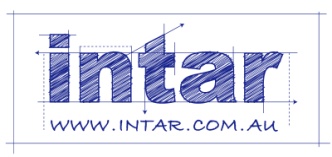 Summary of evidencePractical demonstrationsThe assessor should tick the appropriate boxes below to confirm that that the candidate has physically demonstrated each of the performance requirements described. Where a candidate does not satisfactorily demonstrate one or more of these criteria, the assessor should mark the corresponding box with a cross, and provide further comments underneath in the ‘Assessor’s comments’ section. This checklist of ‘General performance evidence’ is adapted from the elements and performance criteria listed in the unit of competency.Third party sign-offThe candidate’s workplace supervisor or line manager should tick the boxes below to verify that the candidate has consistently demonstrated these performance criteria over a period of time and in a range of contexts. If any of the performance criteria have not been properly demonstrated, the supervisor should discuss the matter with the assessor and decide on an appropriate course of action. This checklist is adapted from the ‘Performance evidence’ listed in the ‘Assessment requirements’ section of the competency.Recognition of prior learningThe assessor should list any recognition of prior learning (RPL) evidence that has been used to support a judgement of competency in this unit. Evidence may include previous training, accreditations, work experience or other pursuits where the candidate has gained relevant skills or knowledge. The assessor must sight all original documents or certified copies being presented as evidence, and keep a copy on file with this assessment tool. Candidate’s nameContactAssessor’s nameContactSupervisor’s nameContact‘Preparing for installation’ workbook – satisfactorily completed‘Preparing for installation’ workbook – satisfactorily completed‘Preparing for installation’ workbook – satisfactorily completed‘Preparing for installation’ workbook – satisfactorily completedLearning activitiesYesAssignmentsYesSection 1: Organising items1: Organising itemsSection 2: Going to the site2: Going to the siteOther evidence (see following pages for details)SatisfactoryPractical demonstrations – specific criteria and general performance evidenceThird party sign-off – confirming the candidate’s consistent on-the-job performanceRPL evidence – listing previous accreditations, portfolios or other RPL evidence Assessment resultCompetent                           Not yet competent  Competent                           Not yet competent  Competent                           Not yet competent  Statement: I agree that I was ready to be assessed and the assessment process was explained to meStatement: I agree that I was ready to be assessed and the assessment process was explained to meStatement: I agree that I was ready to be assessed and the assessment process was explained to meStatement: I agree that I was ready to be assessed and the assessment process was explained to meCandidate’s signatureDateAssessor’s commentsAssessor’s commentsAssessor’s signatureDateDateGeneral performance evidence – the candidate has demonstrated their ability to:ConfirmedIdentify the WHS responsibilities of personnel working on-siteFollow all relevant WHS laws and regulations, and company policies and proceduresWear appropriate PPE for the task being undertakenCorrectly interpret installation plan to identify work requirements Select the correct tools and equipment for the job, carry out all necessary pre-start checks Clear and prepare work area, and gain access to appropriate power sourcesUnload cabinets and components from delivery truck and check their details against the delivery documentation and installation plan Inspect cabinets and components for qualityAssessor’s commentsDate/s: 	Location/s:Description: Performance evidence – Supervisor’s statement: I acknowledge that the candidate 
has confirmed their competence in the workplace by demonstrating their ability to:ConfirmedComply with all relevant laws, regulations and company policies and proceduresUse safe work practices when handling tools, equipment and materials, and use appropriate PPE for the task being undertakenFollow work instructions, operating procedures and inspection processes to: minimise the risk of injury to self or others prevent damage to goods, equipment and products maintain required production output and product quality Correctly interpret information relating to installation requirements and specificationsPrepare the area for the installation, including assembling all necessary tools, equipment, cabinets and componentsConduct quality checks on components prior to installation Carry out mathematical calculations necessary for the jobCommunicate effectively with others to confirm work requirements, report outcomes, interpret basic plans and follow safety procedures Plan activities to avoid backtracking, work flow interruptions or wastageWork cooperatively with others to optimise work flow and productivitySupervisor’s comments (including period of observation in the workplace)Supervisor’s signatureDateRPL evidence presented